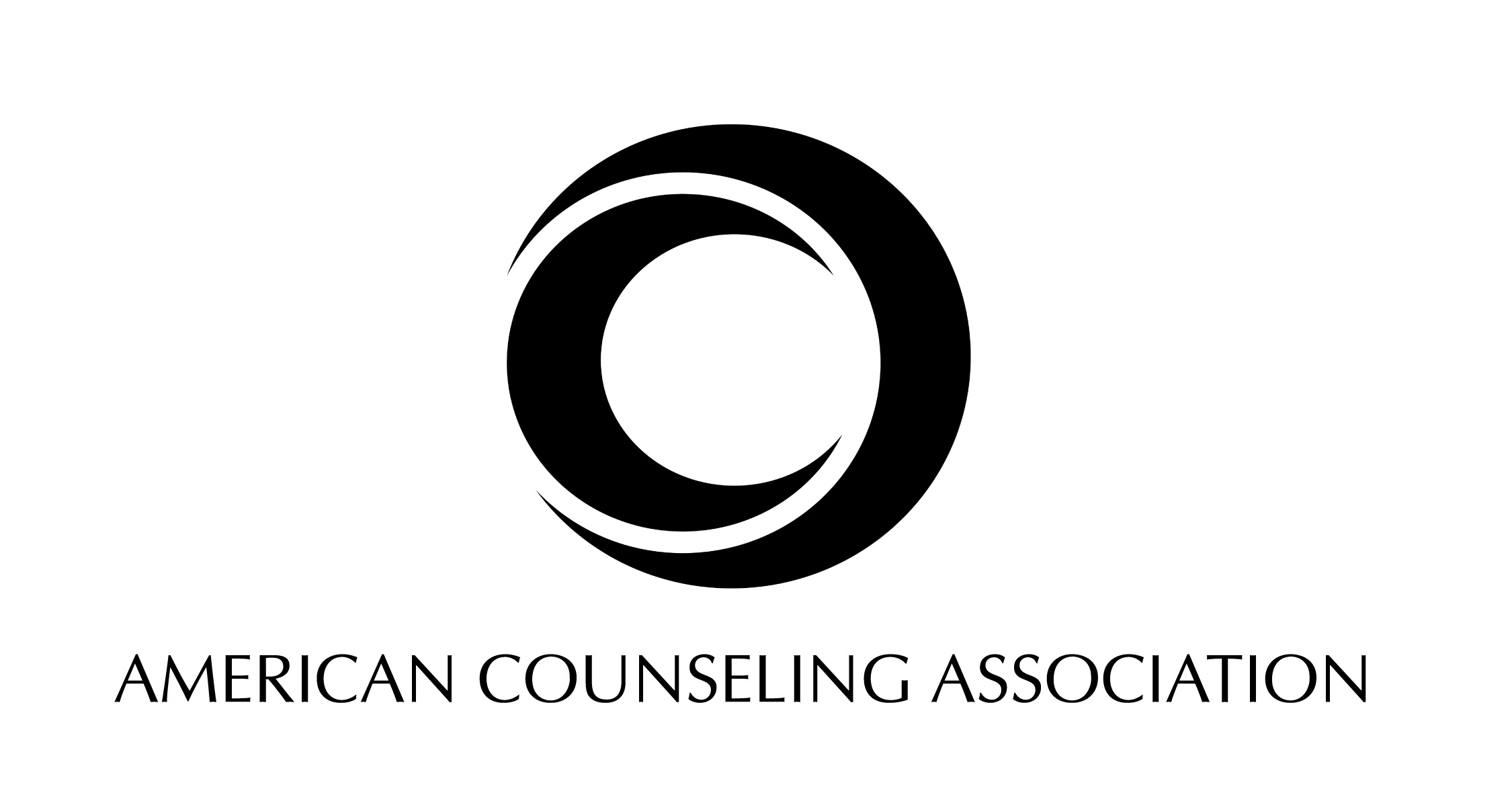  / 800.347.6647 / 800.473.2329 (fax)www.counseling.orgProvider Relations Contact List forManaged Care & Insurance Panels"As a service to members, the American Counseling Association has partnered with Walsh and Dasenbrook, consultants in counseling practice management, to offer a series of bulletins on various private practice topics.  This series includes timely information on starting or expanding a private practice, informed consent, HIPAA, managed care and insurance companies and strategies for enrolling as providers."Walsh and Dasenbrook have co-authored, The Complete Guide to Private Practice for Licensed Mental Health Professionals 4th edition. Their Guide contains the latest information on marketing, advertising, office procedures, dealing with managed healthcare and insurance billing. It also contains a CD-Rom with all the forms necessary for your practice. The Guide can be purchased through their web site at Counseling-PrivatePractice.com. For more information you can contact the authors at . 61103 815.877.0399IMPORTANT UPDATES!NPIAll mental health providers will be required to apply for a provider identifier number by the Department of Health and Human Services through the HIPAA regulations of 1996. New Information from Health and Human Services:Information can be obtained at their website http://www.cms.hhs.gov/hipaa/hipaa2/npi-provider.pdf and an application can be downloaded at https://nppes.cms.hhs.gov/NPPES/Welcome.do CAQH https://caqh.geoaccess.com/oas/ CAQH is the Council for Affordable Quality Healthcare. Through CAQH a counselor can submit a credentialing application that can be accessed by over one hundred insurance and managed health care companies. We recommend you go thru 's Credentialing Customer Service Dept. at 800-353-1232 and ask to be referred to CAQH to receive an "identification number".  Online,  has a helpful link on their website that will facilitate this process, http://www.aetna.com/provider/credentialing.html . Just fill out the  application request form and you will be added to their CAQH - Aetna Provider Application Roster. You can try this or you may want to contact Netsource Billing (Donna 866-441-1591) who will process your CAQH application for a fee. HIPAAHealth Insurance Portability and Accountability ActDepartment of Health & Human Services - HIPAA The official central governmental hub for all HIPAA issues including rules, standards and implementation...http://www.hhs.gov/ocr/hipaa/ LIST OF MANAGED CARE, INSURANCE COMPANIES, AND EMPLOYEEASSISTACE PROGRAMS ACCEPTING LICENSED MENTAL HEALTHPROFESSIONALS AS PROVIDERS OF MENTAL HEALTH SERVICES                                                    Updated 1/2010---------------------------------------------------------------------------------------------------------The following list has been compiled from information collected from practicingtherapists. Comments regarding payment, paperwork, and time length for paymentis anecdotal and not provided by the Managed Care or Insurance Company and isprovided as a service to inform practicing therapists. The American CounselingAssociation takes no responsibility for contents.*National Companies(note: We have found several managed care companies have considered requests for an increase in reimbursement amounts to providers. A call to provider relations asking for “a raise” may be beneficial.)AETNA *NationalBought Horizon Health (covers  20 million Aetna/Horizon Combined)UOP Stationhttp://www.aetna.com/provider/credentialing.html 1-800-353-1232$75 initial session, $65 individual psychotherapy session (will negotiate)AMERICAN BEHAVIORAL * National(covers 800,000 members and growing)http://www.americanbehavioral.com/showandtell.asp?id=25274 1-(800) 677-4544$60 individual psychotherapy sessionACI, A Specialty Benefits Corporation   (acquired Lifecare HMO 2010) *National
5414 Oberlin Dr. Suite 240
 ,  
 P: (800) 932-0034
 F: (858) 452-7819 
 www.acieap.com AMERICAN PSYCH SYSTEMS/ APS Healthcare (Maryland) and *National       (covers 20 million)1-800-888-1965$65 (may negotiate rate)http://www.apshealthcare.com/provider_relations_contacts.aspx ANTHEM BLUE CROSS/BLUE SHIELD/ WELLPOINT * Nationalhttp://www.anthem.com/home-providers.html BENEFIT ADMINISTRATIVE SYSTEMS, LTD (Illinois) and various regions, Suite #1B1-708-799-7400http://benadmsys.com/ note: administers PHCS, CCN, , MultiPlan, ABCCompanypayment variesBEHAVIORAL HEALTH SYSTEMS, INC. *National1-800-245-1150   http://www.bhs-inc.com/providers/BecomeABhsProvider.asp BEHAVIORAL HEALTHCARE OPTIONS *National1-702-364-1484    http://www.behavioralhealthcareoptions.com/body.cfm?id=8 BENESIGHT/ UMR *National1-877-396-4834http://www.umr.com/oss/cms/UMR/Medical_Providers.html  $70 total w/$25 co-payBLUE CROSS/BLUE SHIELD OF ILhttp://www.bcbsil.com/provider/credentialing/contract.htm  85% of usual and customary, little paperwork, quick paymentsBLUE CROSS/BLUE SHIELD NEW YORK/ EMPIRE1-800-342-34941-800-552-6630 provider relations1-800-261-5962affiliated with Magellanhttp://www.empireblue.com/home-providers.html BLUE CROSS/BLUE SHIELD 1-800-822-2761BLUE CROSS/BLUE SHIELD VARIOUS STATESEach state has its own BC/BSOnline web search: Blue Cross Blue Shield (http://www.bcbs.com/bluefinder/ )BSSI/ BENEFIT SYSTEM AND SERVICE INC. ()1-630-789-2082http://www.benefit-sys.com /$74, $51.80 w/ $22.20 co-payCERIDIAN (LIFEWORKS)(covers 7 million)800-367-3920ceridianprovidersolutions.com  CHRISTIAN BROTHERS EMPLOYEE BENEFIT PPO ()1-800-807-0400CHESTNUT EAPwww.chestnut.org/eap $55-75, 3-6 session limitsCIGNA   *National1-800-442-2353/ 1-888-800-8849 x7064$50 in network plus $10 co-pay, extensive paperwork and  1-800274-7603http://www.cigna.com/health/provider/ COMMONWEALTH ADMINISTRATORS/CHA HEALTH/ HUMANA1-800-457-5683COMMUNITY CARE NETWORK/CCN/ COVENTRY / FIRSTHEALTH *National1-800-937-6824 / 1-800-247-2898http://www.firsthealth.com/$75.50 w/$10 co-payCOMPREHENSIVE BEHAVIORAL CARE/ COMP CARE(FL,CA,CT,DC,GA,IN,MC,TX,PA,MD)1-813-288-4808 (press 1)http://comprehensivecare.com/ COMPSYCH BEHAVIORAL HEALTH CORP. * National 24th Floor1-800-557-1005http://www.compsych.com/jsp/en_US/core/provider/credentialing.jsp?cid=46 $60 total, $10 co-pay/ EAP $30, $0 co-pay, extensive paperwork andutilization review.CORESOURCE/ MATRIX  *National1-800-886-1171https://www.coresource.com/provider.aspx 80% of usual and customary after deductibleCORPHEALTH, INC. *National   (also LIFESYNCH)     Forth 1-800-890-8288http://www.corphealth.com/ EMPIRE/ BLUE CROSS/BLUE SHIELD NEW YORK 1-800-342-34941-800-552-6630 provider relations1-800-261-5962affiliated with Magellanhttp://www.empireblue.com/home-providers.html EMPLOYEE ASSISTANCE PROGRAMS AND CONTACT INFORMATION LIST (*important national comprehensive list of EAP’s)http://www.eaplist.com/EMPLOYEE SERVICES INC.(CT,MA,NJ,PA)1-800-821-5054https://www.theeap.com/main/1078770254/  FAMILY ENTERPRISES, INC./ FEI BEHAVIORAL HEALTH  *National(covers 2 million)http://www.feinet.com/providersrequest.htm 1-800-782-1948 (press 5)FIRST ADVANTAGE(CA,IL,FL,NY,WA)http://www.fadv.com/eapsap/ FIRST HEALTH SERVICES, INC.  *National1-800-598-6462http://www.firsthealth.com/ GUARDIAN (see  CORPHEALTH)  *National1-800-873-4542HEALTHLINK (IL, MO Only)A Wellpoint Company
1831 Chestnut Street
St. Louis, MO 631031-800-624-2356 x41801-800-392-8740 x34527http://www.healthlink.com/home_physician_hospital.asp  *NationalAffiliated w/MHN which is acquired by UBH/ (see OptumHealth)Credentialing1-800-541-3353, 6:00 AM - 5:00 PM Pacific
Monday - Friday $60, extensive paperworkHEALTH STAR/MEDCARE MANAGEMENT *National1-800-367-1934$34 ins, $34 co-pay, no paperworkHELPNET INC. EAP(west of , and NY,NJ)1-800-443-5766www.hnweb.com THE HOLMAN GROUP  * National1-800-824-2932www.holmangroup.com(utilization review paperwork)HORIZON BEHAVIORAL HEALTHCARE /Bought by AETNA.  *National See AETNA(covers 5 million)Must be credentialed with Aetna1-800-223-7050 (press o for operator)http://www.horizonhealth.com/ $60, no balance billing, no co-payHUMANA EMPLOYERS HEALTH/LIFESYNCH  *National(See Corphealth and Lifesynch)In network 50% u&c, 50% co-payINTEGRA  *National(see MHN)INTEGRATED BEHAVIORAL HEALTH  *National1-800-395-1616http://www.ibhcorp.com/providers/ 3 years post license experience to be paneledKAISER PERMANENTE(credentialing through American Psych Systems)1-800-810-4766 http://www.apshealthcare.com/provider_relations_contacts.aspx LIFESYNCH *National(also Humana and Corphealth)http://www.lifesynch.com Lifesynch is the merger of Humana and Corphealth20 sessions then utilization review/some initial paperwork$70/$40 insurance-$30copayMAGELLAN BEHAVIORAL HEALTH  *National(covers 24 million)1-800-788-4005www.magellanprovider.com $60 w/ $20 co-pay, 20 visits per year, pre-auth needed, medium amt. paperworkMAMSI (MD,DC,DE,PA,VA)1-877-842-3210http://www.mamsiunitedhealthcare.com/w/index.jsp  (Affiliated w/ UHC)MANAGED HEALTH NETWORK (Bought by UNITED BEHAVIORAL HEALTH)                          *National(covers 10 million)1-800-541-3353https://www.mhn.com/provider/content.do?mainResource=workManual&category=ww http://www.mhneteap.com/docs/provintro.aspx $65 initial assessment, $60 individual psychotherapy, in network only, no balance billing,extensive paperwork and re-authorizationsMULTIPLAN  *National1-800-546-3887http://www.multiplan.com/providers/  $68/ $10 co-pay NEW DIRECTIONS BEHAVIORAL HEALTH(covers 1.6 million)$65 initial assessment, $60 individualhttps://www.ndbh.com/NDPortal.aspx?mode=PROV  NCPPO (, DC, parts of )1-800-346-1520OASIS HEALTH CARE  *National1-800-531-0200 x402$70, $15 co pay25 sessions/yearOPTUMHEALTH BEHAVIORAL SOLUTIONS/formerly UNITED BEHAVIORAL HEALTH                                                                                                *National (covers 43 million)                                                                                                    http://www.ubhonline.com/cred/credIndex.html http://optumhealth.com/Solutions/Providers/ $60/ $40 insurance-$20 co-pay moderate paperworkPACIFICARE BEHAVIORAL HEALTH now affiliated w/UBH   *National(covers 4 million)23046 Avenida de la Corlota http://www.ubhonline.com/ $60-751-800-357-5850PLANNED BEHAVIORAL HEALTHCARE, INC.  (affiliated w/MHN)*National(covers 10 million)http://www.mhneteap.com/docs/provintro.aspx 1-800-866-7242 x2452$60 EAP/$100 Critical Incidence-Stress Management5 years clinical experience requiredPPO NEXT *National1-800-334-5646http://www.pponext.com/v5/provider/index.asp www.pponext.com/ PREFERRED PLAN (IL)(now w/ Multiplan)http://www.multiplan.com/providers/  1-847-564-0235PRINCIPAL LIFE Box397101-800-233-8030PRIVATE HEALTHCARE SYSTEMS / MULTIPLAN *National9399 . 1-800-950-7040, http://phcs.com/ Covers: Great Western Ins.; Trustmark; Guardian Ins.;  PPOTRICARE  *National(through HealthNet/UBH,Value Options and Humana w/physician supervision for now)http://www.mytricare.com/internet/tric/tri/tricare.nsf/HomePage/Prov?OpenDocumenthttps://www.tricareonline.com/portal.do UMR /BENESIGHT  *National1-877-396-4834http://www.umr.com/oss/cms/UMR/Medical_Providers.html  $70 total w/$25 co-payUNICARE * NationalAffiliated with WELLPOINT and ANTHEMhttp://www.unicare.com/ (No longer covers IL and TX but now Anthem BC/BS covers Unicare in those states)UNITED BEHAVIORAL HEALTH, INC./ OPTUM *National(covers 22 million), Ste.#550w1-800-333-8724/ 1-800-250-6176/ http://www.ubhonline.com/cred/credIndex.html $75 initial apt., $60, $54 client/ $6 co-pay, pre-auth needed, paperwork lowUNITED HEALTHCARE INSURANCE CO. /UBH for behavioral health *National1-800-638-80751-877-842-3210 provider relationshttps://www.unitedhealthcareonline.com/b2c/frameIndex.html  $60 total, $25 co-payVALUE OPTIONS  *National(covers 24 million)1-800-397-1630. 1-800-535-0108 (TX)1-800-247-6070 (IL, MI, WS, OH)They prefer you call for provider applicationhttp://www.valueoptions.com/providers/Providers.htm  $73 initial assessment, $65 total, $55 with a $10 co-pay, fast paymentsVMC BEHAVIORAL HEALTHCARE SERVICES EAP  *National(covers 4 million)100 S. Greenleaf1-888-969-4048http://www.vmceap.com /  $60 EAP, $75 for initial assessments, $70 for individual psychotherapyWELLPOINT / ANTHEM  *National(covers 13.7 million)1-800-728-9493Call for provider applicationhttp://wellpointbehavioral.com/pro/pro_index.html http://www.anthem.com/wps/portal/ca/provider? $80 initial assessment, $65 individualNational Provider IdentifierFor Health Care ProvidersThe Administrative Simplification provisions of the Health Insurance Portability and Accountability Act of 1996 (HIPAA) mandated the adoption of a standard unique identifier for health care providers. The National Plan and Provider Enumeration System (NPPES) collects identifying information on health care providers and assigns each a unique National Provider Identifier (NPI).